Речь и альтернативная коммуникацияТема: « Называние (употребление) простых предложений.»  Задачи: Развитие  фонетико-фонематического восприятия  на основе упражнений в анализе и синтезе слов.1.Артикуляционная гимнастика и фонетическая зарядка.Тянуть губы прямо к ушкамОчень нравится лягушкам,Улыбаются, смеются…,А глаза у них, как блюдца.Надуваем туго шарик.Шарик круглый и большой.Лопнул шарик, воздух вышел,Шарик тонкий и худой.Как поёт петух? Ку-ка-ре-ку.Как квохчет курица? Ко-ко-ко.Как квакает лягушка? Ква-ква-ква.2.Загадки о весне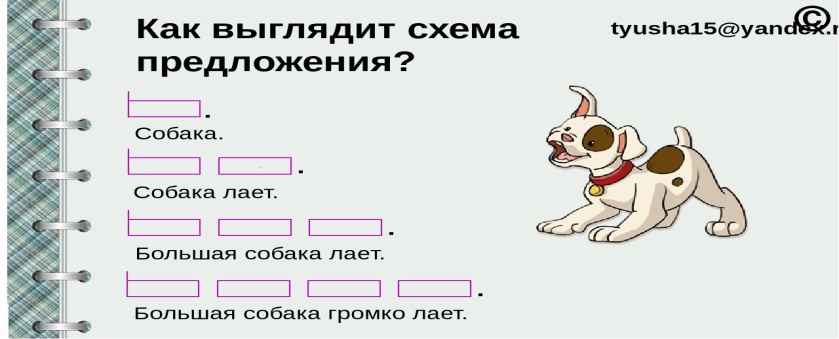 3.Работа по карточкам(с картинками)Кто? Что сделали?  Что?Кто? Что делают?  Что?Кто? Что сделали? что? Кто? Что делают? Что?Кто? Что сделали?  Что?Предложения:Дети повесили скворечник.Ребята пускают кораблики.Ученики смастерили скворечник. Дети сажают деревья.Девочки нашли  цветы.4.Пальчиковая гимнастикаВесной  тает снег и по дорожкам текут ручьи.Давайте соберем кораблик из фасоли(счетных палочек).5. Рассмотри и назови картинки. Найди пары картинок, между которыми можно установить связь. Соедини эти картинки линией. Составь предложение про каждую пару картинок.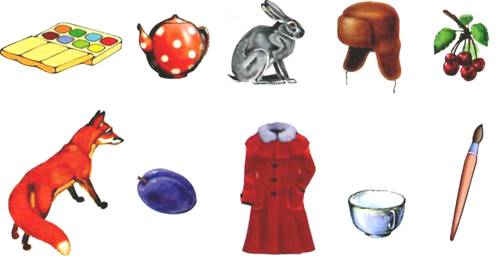  6.В рамочке написано начало рассказа. Прочитай его и продолжи. Подбери к составленному рассказу название.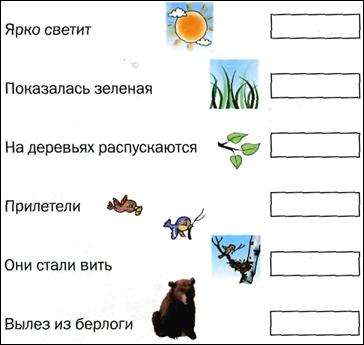 7.Закончи предложение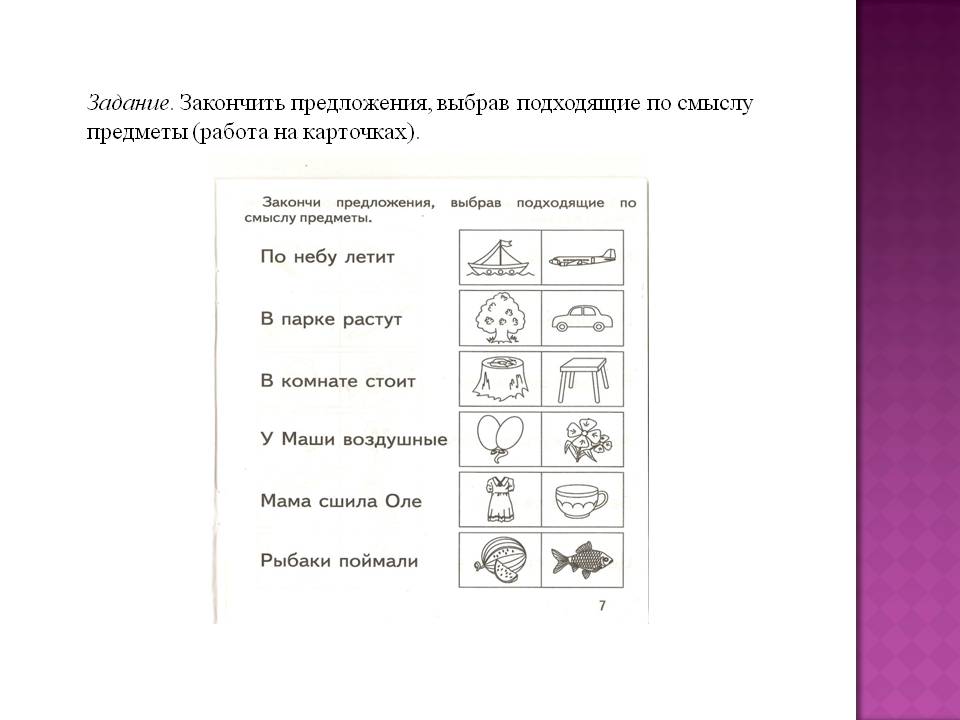 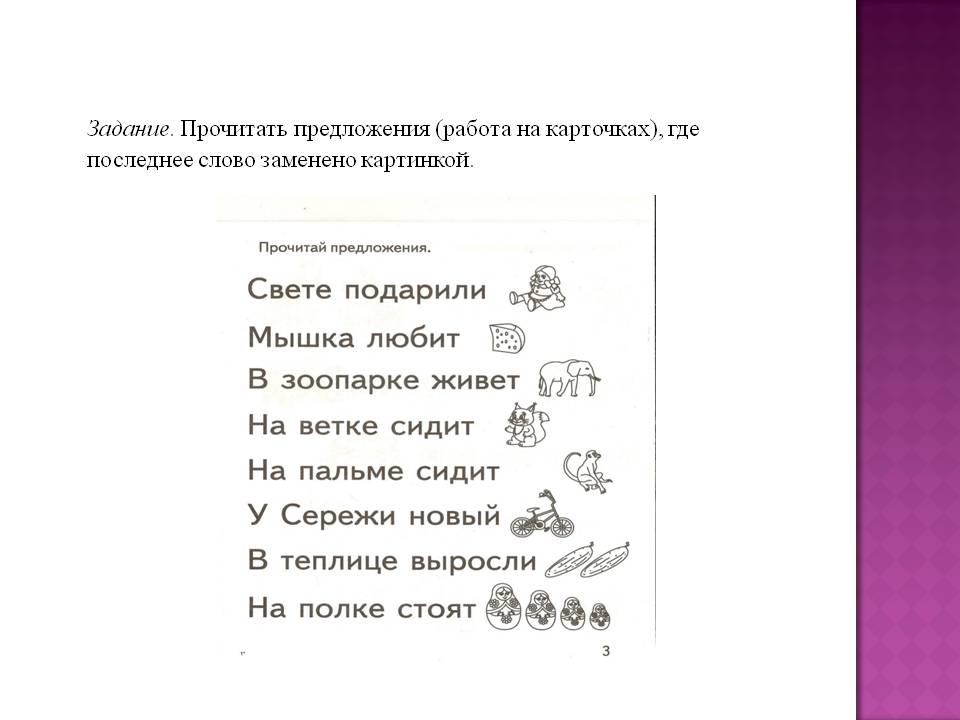 